Tvrdé spoluhlásky:  D   T   N   LZapamätaj si pravopis slov, v ktorých sa po tvrdej spoluhláske l píše y/ý: lyže, lyžica, lýtko, mlyn, plyn, plyš, plytký, blýskať sa.Zo skupín hlások zakrúžkuj len tvrdé spoluhlásky. Napíš ich.m,  k,  g,  r,, t,		ch,  f,  d, s,  t	n,  v,  l,  g,  š		h, j, d, ch, l___________		__________		__________			________Doplň správne slová do vety (kyslo, gymnastiku, mlynár, chytať, plyšovými, dýcha,  chystáme, krásny, zemiaky, mlyne)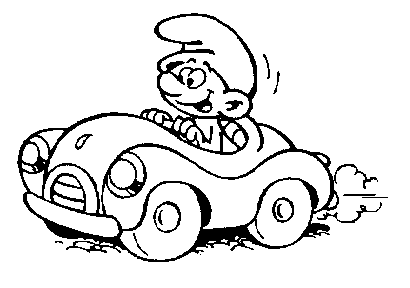 ___________________ melie v  __________  múku. Veronika chodí na _______________. Na obed sme mali _______________ na _______________ .Ťažko sa mi ____________________. Malá Katka sa rada hrá s ______________ hračkami. _________________ sa ________________ ryby.Doplň na začiatku slova tvrdú spoluhlásku:.....ARÁŽ,  .....RÔT,  ......OVAR,  ......OPTA, .....ÁLADA,.....UDBA,  ......ALUPA,  ......LAVÍR,  .....ORTA, .....AVICAZ dvojice slov podčiarkni to, ktoré je správne napísané.dieťa  -  ďieťa          		žriebetko  -  žriebätko          čyžma  -  čižma     stôl  -  stvol         	   poljevka  -  polievka      	plyn - plin